This is the  first  second (check one) time I have taken an examination in this field.Exam Start-Time & Exam Date Preferences (please list at least three options; minor exams are 3 hours* and must end by 4pm. On-campus exams are based on staff and room availability):*Variance from the three-hour time limit must be approved in writing by the Graduate Advisor in advance. I would like to take this exam:  On-Campus  RemotelyOn-Campus exams will be confirmed after completion of approved minor exam petition based on staff and room availability – we will do our best to meet your preferences. Remote exams can be petitioned to the Graduate Committee, for a variety of reasons, but only with advisor support and student reasoning provided below.If you wish to take your exam remotely, or request other accommodations, please provide a brief statement here:  The following faculty will participate (SIGNATURE OF PARTICIPATING FACULTY REQUIRED):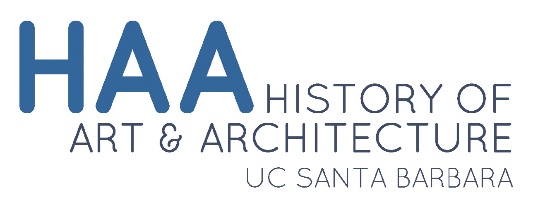 Petition to Take the Ph.D. Minor ExamStudent InformationStudent InformationTo be completed by student and submitted to the Graduate Program Advisor, arthistory-grad-advisor@ucsb.edu, for approval in advance of the planned exam date. To be completed by student and submitted to the Graduate Program Advisor, arthistory-grad-advisor@ucsb.edu, for approval in advance of the planned exam date. Student Name:Last NameFirst NameFirst NameFirst NameM.I.I would like to take the minor field examination in the field of:I would like to take the minor field examination in the field of:I would like to take the minor field examination in the field of:I would like to take the minor field examination in the field of:I would like to take the minor field examination in the field of:Committee & Department InformationProfessor: ______________________________________________will be the examiner.  Signature:____________________________________________________________________________________________________________________________________________[If applicable] I approve the request to take this exam remotely/have accommodations  Yes  No  N/A[If applicable] I approve the request to take this exam remotely/have accommodations  Yes  No  N/A[If applicable] I approve the request to take this exam remotely/have accommodations  Yes  No  N/A[If applicable] I approve the request to take this exam remotely/have accommodations  Yes  No  N/A[If applicable] I approve the request to take this exam remotely/have accommodations  Yes  No  N/A[If applicable] I approve the request to take this exam remotely/have accommodations  Yes  No  N/A[If applicable] I approve the request to take this exam remotely/have accommodations  Yes  No  N/A[If applicable] I approve the request to take this exam remotely/have accommodations  Yes  No  N/A[If applicable] I approve the request to take this exam remotely/have accommodations  Yes  No  N/A[If applicable] I approve the request to take this exam remotely/have accommodations  Yes  No  N/A[If applicable] I approve the request to take this exam remotely/have accommodations  Yes  No  N/A[If applicable] I approve the request to take this exam remotely/have accommodations  Yes  No  N/AProfessor:will be the second reader.Signature:Professor:[Optional third reader].Signature:Student Signature: Student Signature: Date: Graduate Program Advisor Approval: Graduate Program Advisor Approval: Graduate Program Advisor Approval: Date: 